СОВЕТ  ДЕПУТАТОВ ДОБРИНСКОГО МУНИЦИПАЛЬНОГО РАЙОНАЛипецкой области10-я сессия VII-го созываРЕШЕНИЕ10.08.2021г.                                     п.Добринка	                                      №79-рсО развитии малого и среднего предпринимательства на территории Добринского муниципального районаАнализируя информацию заместителя главы администрации – председателя комитета экономики и инвестиционной деятельности администрации Добринского муниципального района о развитии малого и среднего предпринимательства на территории Добринского муниципального района, Совет депутатов Добринского муниципального района отмечает:Число субъектов малого и среднего предпринимательства по состоянию на 01.01.2021г. по данным ЕРСМСП составило 819 единиц, в разрезе по категориям: малые – 18, микро – 801, в том числе: ИП – 703, ЮЛ – 116. На 01.01.2020г. число субъектов составило 854 единицы, в том числе: малые –16 ед., микро – 837 ед., ИП – 735 ед., ЮЛ – 119 ед.В 2020г. стали субъектами предпринимательства 163 субъекта, исключены из ЕРСМСП – 198 субъектов.    По структуре видов экономической деятельности малый бизнес района составляет:транспортировка и хранение – 34,8 %, розничная торговля, ремонт автотранспортных средств – 32 %, сельское хозяйство – 14,5 %, строительство – 3,7 %, обрабатывающее производство – 3 %, финансовая и страховая деятельность – 3 %,иные виды деятельности – 9 %.             	Количество субъектов МБ на 1000 жителей района составило 25,3 единицы, что на 0,6 единиц меньше в сравнении с аналогичным периодом предыдущего года (25,9). Среднесписочная численность занятых в сфере малого и среднего предпринимательства - 2054 чел., что на 23 человека больше (2031), среднемесячная заработная плата увеличилась на 81,40 руб. (18677,38). Оборот малых и средних предприятий составил 2 359 млн. руб., что на 706 млн. руб. больше аналогичного периода прошлого года (1653). Сумма инвестиций в основной капитал составила 453 млн. руб. 83% к уровню прошлого года (546).          	Работа по развитию малого и среднего предпринимательства района проводится в рамках национального проекта «Малое и среднее предпринимательство и поддержка индивидуальной предпринимательской инициативы», реализации федеральных, региональных проектов:  	«Улучшение условий ведения предпринимательской деятельности», «Расширение доступа субъектов МСП к финансовым ресурсам, в том числе к льготному финансированию», «Создание системы поддержки фермеров и развитие сельской кооперации», «Акселерация субъектов малого и среднего предпринимательства» «Популяризация предпринимательства».      	Несмотря на все проводимые мероприятия, число субъектов предпринимательства района, как и области, и государства в целом, снижается. За последние 5 лет их в районе стало на 163 единицы меньше. Во исполнение Федерального закона "О проведении эксперимента по установлению специального налогового режима "Налог на профессиональный доход" от 27.11.2018г. N 422-ФЗ зарегистрировано 205 самозанятых граждан. Администрацией района разрабатываются бизнес-концепции на получение Государственной социальной помощи на основании социальных контрактов на осуществление индивидуальной предпринимательской деятельности, самозанятости, развитие ЛПХ. За 2020 год разработано 19 бизнес - концепций, заключены соцконтракты на сумму 4 млн. 75 тыс. руб., за 1 половину 2021года разработано 98 (515,8%) бизнес - концепций, заключены соцконтракты на сумму 21 млн. 200 тыс. руб. (446,3%).        Задачи развития предпринимательства на текущий год: - рост численности занятых в сфере малого и среднего предпринимательства, включая индивидуальных предпринимателей и самозанятых,- увеличение количества субъектов МСП, включая индивидуальных предпринимателей и самозанятых, получивших меры поддержки по районным, областным и федеральным программам,- оказание финансовой, имущественной, информационно – консультационной поддержки субъектам МСП.        На основании вышеизложенного и руководствуясь ст.27 Устава Добринского муниципального района, учитывая решение постоянной комиссии по экономике, бюджету, муниципальной собственности и социальным вопросам, Совет депутатов Добринского муниципального района 	РЕШИЛ:	1. Принять к сведению информацию заместителя главы администрации - председателя комитета экономики и инвестиционной деятельности администрации Добринского муниципального района о развитии малого и среднего предпринимательства на территории Добринского муниципального района (прилагается).          2. Рекомендовать комитету экономики и инвестиционной деятельности администрации Добринского муниципального района совместно с главами администраций сельских поселений, налоговыми службами усилить разъяснительную работу среди населения по вовлечению граждан в предпринимательскую деятельность.  Председатель Совета депутатовДобринского муниципального района 				      М. Б. Денисов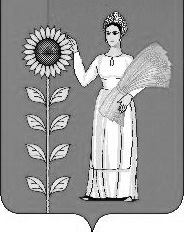 